Delavniške in nedeljske maše so zasedene do konca decembra. Žup. Dobrnič 7, 8211 Dobrnič.  Tel.: 07/346-50-83. E-pošta: milos.kosir@rkc.si  Splet: zupnija-dobrnic.rkc.si                 TRR Župnije: SI56 0297 1009 2113 838 Odg.: Miloš Košir (041/693-443)                                                              Tisk: Salve 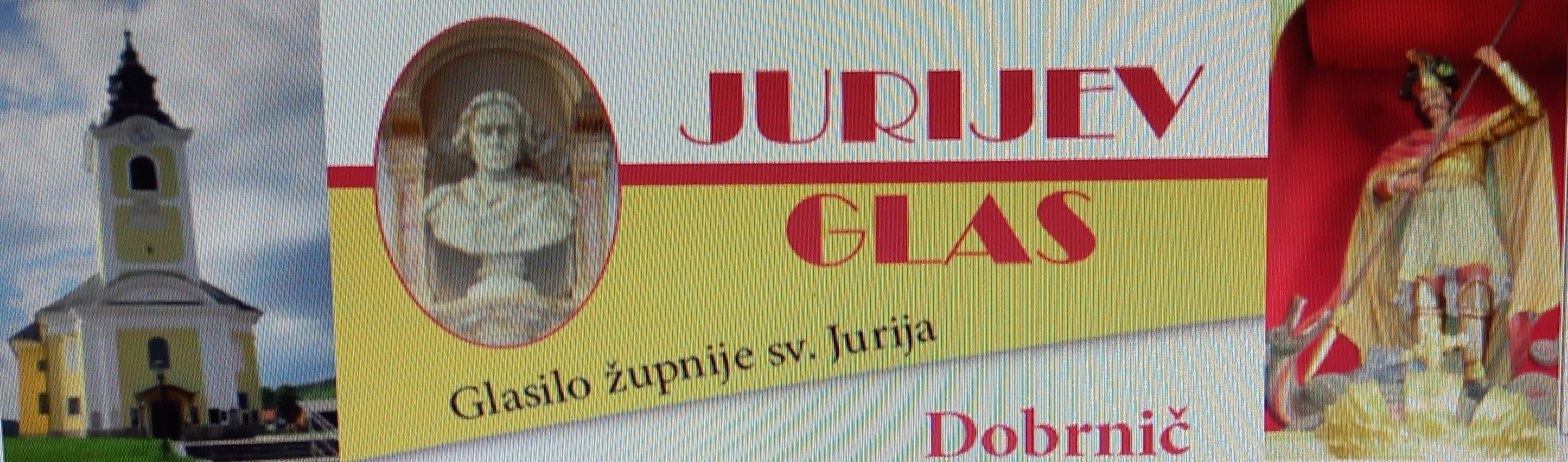 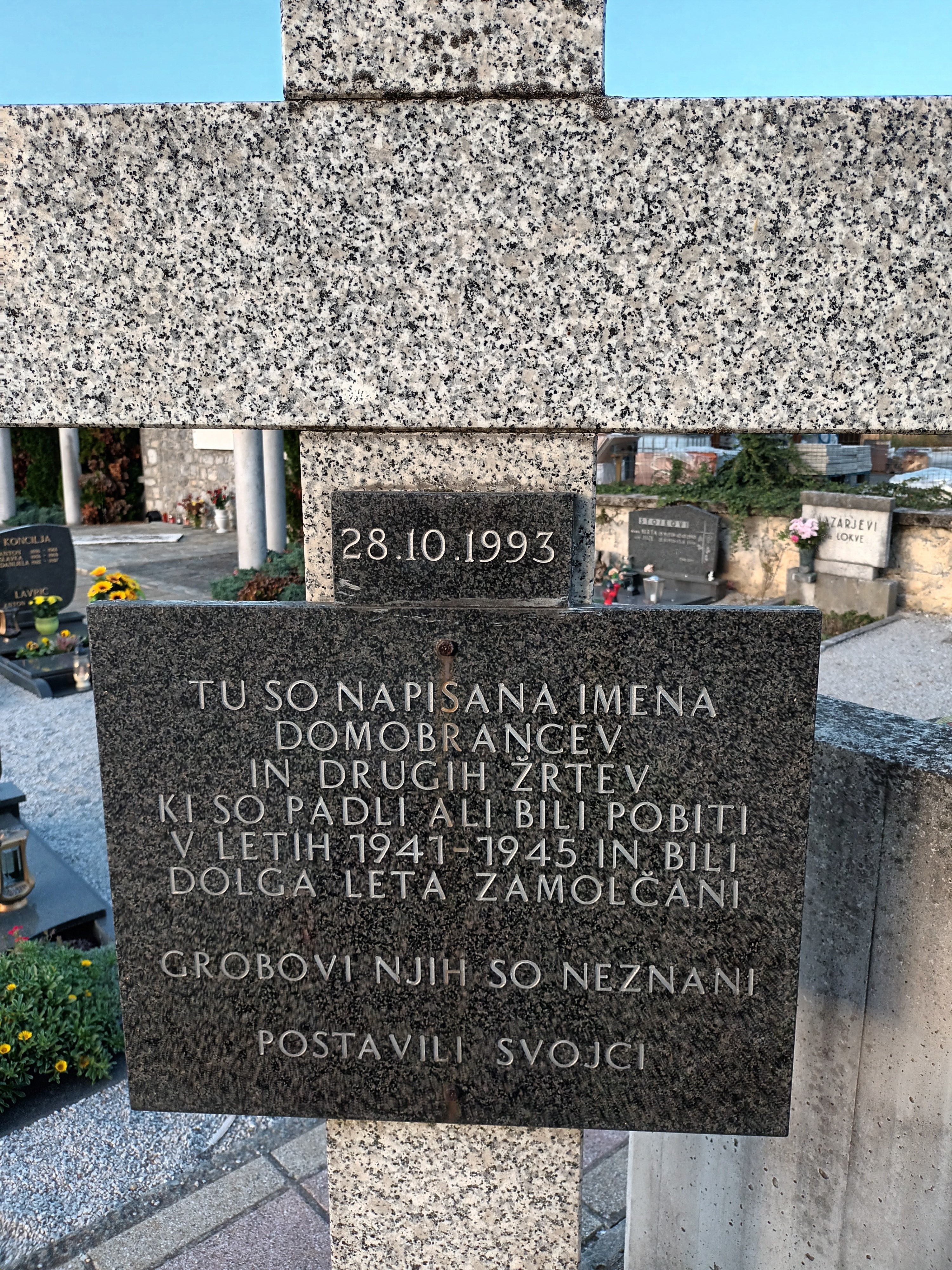 DatumdGodoviura            Namen16.10.PHedvika, kneg.       18Anton Perpar, obl. in Ana17.10.TIgnacij Ant. 18st. in vsi + Pasar18.10.SLuka, evang.            18Ana Gazvoda, 30. dan 19.10.ČPavel od Kr. 18Knežja vas: Jože, Marija Retar, obl.20.10.PRozalina, red. 18Ana Žukovec, obl. in vsi + Žuk.21.10.SUršula, muč. 17 Selce: Branko in st. Gracar, obl.22.10.NNEDELJAMisijonska                     8 10za žive in rajne faraneJože in Tilka Anžlovar, obl.23.10.Janez Kapistran 18Jožefa Kek (Rdeči kal)24.10.TAnton Marija 18Franc Kužnik in st. (Podlisec 4)25.10.SDarinka, muč. 18vsi + Strajnar (Občine)26.10.ČLucijan,Marcijan 18st. Majde, obl. (Knežja vas)27.10.PSabina, muč. 18za žrtve med in po vojnega nasilja28.10.SSimon in Juda 17Janez,Frančiška Kužnik, obl. (Lokve)29.10.NNEDELJAŽegnanjska              8 10za žive in rajne faranePirc Ivanka in Zofija30.10.PMarcel, muč.  18Alojz Kavčič31.10.TAlfonz, mistik 18Janez Smolič, obl.1.11.SVSI SVETI   8 14vsi + Blatnikoviza žive in rajne farane2.11.Čduše v vicah   8 18za duše v vicahAnica Škufca3.11.PViktorin Ptujski 18Stanko Arlič4.11.SDrago, škof   8 17Milica MežanSelce: Anton Anžlovar, obl.5.11.NNEDELJAZahvalna   8 10za žive in rajne faranestari st. Škrajnar in st. Šepec